                                                                                                               Водопьянова Т.М.Урок музыки в 5 классеИмпрессионизм в музыке и живописиЕсли ненадолго зажмурить глаза, а потом постараться вспомнить картинку вокруг  нас,  в памяти останется общее впечатление, без деталей и нюансов. Оно будет немного размытым, туманным. Тоже произойдет, если попробовать сымпровизировать  музыкальное отображение образа какого либо пейзажа, картины, здания или человека.К. Моне «Кувшинки»Импрессионизм - одно из самых ярких и интересных направлений во французском искусстве последней четверти 19 века. Так назвал свою картину К. Моне: «Впечатление. Восход солнца». Первоначально импрессионизм проявил себя в живописи. Художники, примыкавшие к этому направлению. Для художника-импрессиониста важно не то, что он изображает, а важно – как изображает.К. Моне – "Впечатление. Восход солнца»…Дождем умыты скверы и бульвары,Особняков чугунные ограды,Где красками Моне и РенуараРасписаны старинные фасады.Как на полотнах импрессионистов,Прозрачен день. Игрой теней и светаОпальный август завершает лето,И ветер по-осеннему неистов…К. Писарро «Бульвар Монмартр под дождем»В сравнении со своими предшественниками импрессионисты отказывались от работы в мастерской и придерживались метода «пленэра». Этюд от начала и до конца, непосредственно «на натуре», стараясь уловить, зафиксировать меняющееся состояние света, цвета, воздуха. А. Бланшар   «В окрестностях Нотр Дам»Ж. Сера любил рассказывать, как он обнаружил, что прибрежный песок, оранжевый на солнце, в тени выглядит, по закону дополнительных цветов, голубым, а зеленые верхушки деревьев на фоне серого неба окружены розовым ореолом. Для более точной передачи этих взаимодействий импрессионисты отказались от темной академической палитры, перестали использовать черные и коричневые краски, оставили лишь чистые цвета. Изменилась и техника — французские живописцы, не смешивая краски на палитре, стали пользоваться раздельными мазками ярких красок, главным образом основных цветов — красной, синей, желтой.Ж. Сера «Сена у Корбевуа»Настоящим   откровением   в   полотнах   художников-импрессионистов стал пейзаж. Именно в пейзаже их новаторские устремления раскрылись во всём своём разнообразии и богатстве нюансов и оттенков. Радость жизни во всех ее проявлениях проявляется во всех работах. Таким образом, интерес к натуре, впечатлению, сюжету, колориту рождает у художников-импрессионистов особый живописный язык.О. Ренуар  «Пейзаж на берегу Сены» Музыкальный импрессионизм возник  во Франции чуть позже. Так же как и в живописи, он проявился прежде всего в стремлении передавать мимолетные впечатления, полутона, полутени. Эти устремления приводят к тому , что на первый план выдвигается звуковая красочность, большое внимание уделяется колориту, поискам необычайных оркестровых звучаний и гармоний. Свою музыку импрессионисты строили на игре музыкальных светотеней, на неуловимом "звуковом ощущении”. Э. Мане «Дама в саду»В отличие от импрессионизма живописного, который был представлен именами ряда крупных мастеров, музыкальный импрессионизм имеет лишь одного яркого представителя - Клода Дебюсси. Так же импрессионистские черты музыки есть и у Мориса Равеля в его знаменитом цикле фортепьянных пьес "Отражения” и других произведениях. Из музыкальных импрессионистов известен и Поль Дюка с его оркестровой фантазией "Ученик Чародея" - мимо неё не прошел даже Уолт Дисней.Портрет К. Дебюсси, затем  М. Равеля и П. ДюкаВместо развитых многочастных симфоний стали появляться симфонические эскизы-зарисовки. В фортепьянной музыке  преобладали небольшие пьесы, в которых преобладает свобода развития, а так же постоянная изменчивость музыкального   языка, мелодии, ритмического рисунка, фактуры, темпа. Всё это придает им характер импровизаций, а так же способствует передаче постоянно меняющихся впечатлений.Ноты  К. ДебюссиОркестр у Дебюсси и других композиторов – импрессионистов  очень оригинален и своеобразен. Он отличается изяществом рисунка и обилием деталей, но каждая из них слышима. Дебюсси сопоставлял различные тембры инструментов и способы извлечения звука.   Свои симфонические эскизы "Море” композитор писал в приморском городке на берегу Атлантического океана, запечатлевая "с натуры” нарастающий шум прибоя и могучий шум ветра. Музыканты заимствовали у художников терминологию, наталкивающую на новые идеи эстетического восприятия; в обиход входят определения: звуковая краска, инструментальный колорит, гармонические пятна, тембровая палитра.К. Моне « Скалы в Бел -  Иль»    Дебюсси не был первооткрывателем морского пейзажа в музыке, безусловно он был знаком с произведениями Римского-Корсакова и Мусоргского, но обладая огромным дарованием, он искал свои пути воплощения образов моря и его симфонические эскизы заняли особое место в мировой музыкальной литературе. «Ноктюрны» - это три вполне самостоятельные картины, объединенные лишь общим пониманием жанровых особенностей. Портреты Мусоргского и Римского - КорсаковаПервый ноктюрн - "Облака” – звучит без ритмических и  интонационных контрастов, но зато в нем развернута красочная гамма колористических оттенков. Это они передают всю изменчивость и неопределенность звучания, связанного с образом неба, покрытого медленно тянущимися облаками.. Эту музыкальную картину можно сравнить с некоторыми пейзажами К. МонеК. Моне "Парусная лодка в Аржантее”Второй «Ноктюрн» – «Празднества». Здесь радость жизни, опьяняющие ритмы уличных плясок и шествий. В "Празднествах” мы слышим тарантеллу и чеканный марш, то приближающийся, то удаляющийся, причудливое слияние разнохарактерных мелодий , постепенно рас­творяющихся в праздничной атмосфере города.Э. Мане «Лола из Валенсии»Третий из "Ноктюрнов” - "Сирены” - написан для женского хора и оркестра. Эта пьеса передает стихию моря, освещенную лунным светом, и манящие голоса сирен -сказочных обитательниц подводного царст­ва. В партитуре всё зыбко и неопределенно. Общее настроение покоя и умиротворенности лишь изредка оттеняется  динамическими всплесками , здесь лишь фактурное и колористическое претворение основного образа, сохраняющего свой пассивно-созерцательный характер. Таинственные переливы звучаний, завораживающий колорит хорового напева, искусно сочетаемого с инструментальными тембрами Сирены – иллюстрация к мифуКогда маэстро за роялем Импровизирует, изобретая, Фактуру моря…переливного… И вмиг Оркестр  заплывает Так далеко  заоблачно за океаны Капризным случаем томим… И Франция палитрой  звуковой Насыщенная вся  изысканной игрой… Не мысленными этими просторами И фейерверком взрывным зазвучит Пульсацией таинственной И Даль опять Сиреной Миражной  глухо оглушит…  И песни  менестрелей заглушит Нежданно эхо золото - тайное…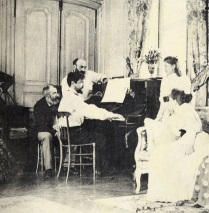 www.liveinternet.ruОчень популярны два тома "Прелюдий” - в каждом по 12 пьес. В прелюдиях Дебюсси предстают: пейзажи, портреты, легенды, произведения искусства, сцены. Пейзажи представлены такими прелюдиями как "Паруса”, "Что видел западный ветер”, "Ветер на равнине”, "Вереск”, "Шаги на снегу”, "Холмы Анаканрии”. В них Дебюсси воплощает свои впечатления от природы.К. Моне «Парусные лодки»В группе прелюдий-портретов наибольшую популярность приобрела «Девушка с волосами цвета льна» .Ее музыка воплощает идеал вечной женственности и красоты. В ней господствует светлая мечтательность, хотя выражение эмоций носит то более сдержанный и созерцательный характер, то приобретает большую порывистость и эмоциональность.О. Ренуар « Девушка с распущенными волосами»«Затонувший собор». Она картинно воплощает сюжет популярной бретонской легенды о соборе Ис, скрытом в морских глубинах. Основная тема прелюдии – тема всплывшего собора – представляет собой величавый хорал. Ее интонации формируются постепенно. Сначала – в тихом перезвоне параллельных кварто-квинтовых созвучий, которые доносятся словно из нереального мира. kseniapo.livejournal.com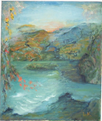 «Лунный свет» -  пьеса удивительной, именно  не земной красоты. Клод  Дебюсси вообще любил свет серебристой спутницы Земли. Ему лучше сочинялось в лунные ночи. …Этой дымки серебристой,Этой зыбкой чешуи.Лунный свет, слегка ребристый,В руки прыгает твои.За роялем снова вижуСилуэт едва знакомый,Он играет, смотрит, дышит,Лунным светом очарован…К. Моне «Руанский собор вечером»К лучшим произведениям Дебюсси, относится пьеса "Отражения в воде”. Это не только живописная картинка, но и проникновенное "вслушивание” в мир "водяного царства”. Вначале возникает образ спокойной водной глади, но вот это спокойствие нарушается еле уловимым движением, всплеском. После мига безмолвия - новый трепет водяной поверхности...К. Моне «Парусник»Дебюсси считал, что музыка подобна природе своей естественностью: «Музыка — как раз то искусство, которое ближе всего к природе... Только музыканты обладают преимуществом уловить всю поэзию ночи и дня, земли и неба, воссоздать их атмосферу и ритмически передать их необъятную пульсацию». И природа, и музыка ощущаются Дебюсси как тайна, и прежде всего тайна рождения, неожиданного, неповторимого оформления капризной игры случая.Ван Гог «Красные виноградники»